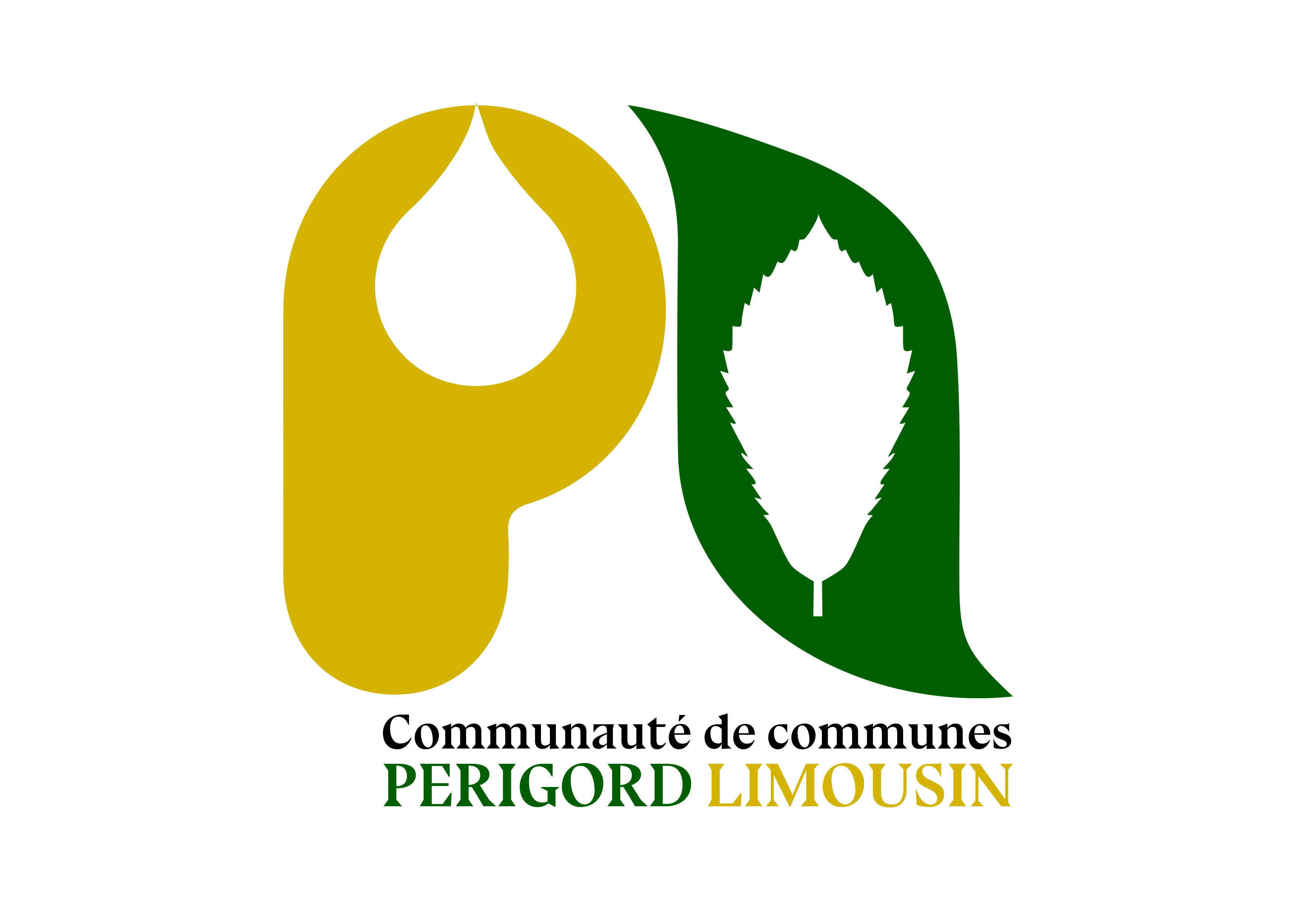 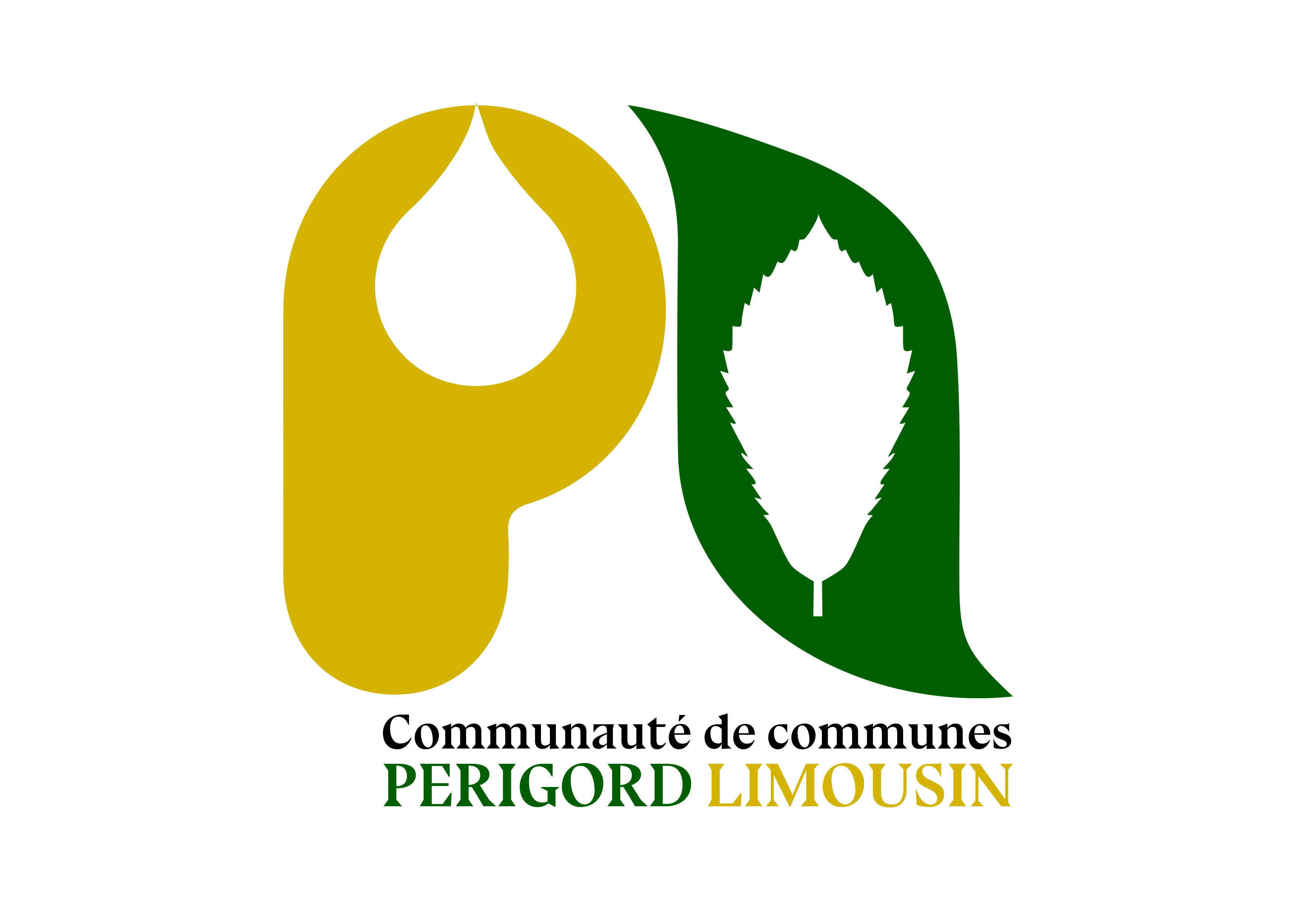 Plan de financement du projet : Je certifie l’exactitude des renseignements communiquésPièces complémentaires à fournir à l’appui de ce formulaire de demande de subvention: Pour tout projet :Une note explicative précisant la nature du projet, les besoins auxquels il répond, les objectifs visés à travers sa réalisation ainsi que les moyens déployés pour y parvenir La copie de l’ensemble des devis détaillés pour chaque nature de dépense indiquée dans le  tableau de financement ci-dessusUne copie de tout document qui permettra de justifier les différentes natures de dépenses présentées par l’entreprise dans son dossier de demande de subvention Un Relevé d’Identité BancaireDans le cas où la demande concerne notamment des travaux :Préciser la nature des travaux qui seront réalisésAttention : Tout au long de votre projet, bien conserver les justificatifs de vos factures payées qui vous seront réclamées au moment du versement de l’aide financièreLire attentivement et prendre en considération le règlement de ce dispositif d’aides financières à télécharger sur le site www.perigord-limousin.fr, rubrique : Espace Entreprises.Pour tout renseignement :FORMULAIRE DE DEMANDE D’AIDE FINANCIERECOMMUNAUTE DE COMMUNES PERIGORD LIMOUSINFORMULAIRE DE DEMANDE D’AIDE FINANCIERECOMMUNAUTE DE COMMUNES PERIGORD LIMOUSINFORMULAIRE DE DEMANDE D’AIDE FINANCIERECOMMUNAUTE DE COMMUNES PERIGORD LIMOUSINFORMULAIRE DE DEMANDE D’AIDE FINANCIERECOMMUNAUTE DE COMMUNES PERIGORD LIMOUSINFORMULAIRE DE DEMANDE D’AIDE FINANCIERECOMMUNAUTE DE COMMUNES PERIGORD LIMOUSINCADRE RESERVE A LA COMMUNAUTE DE COMMUNES PERIGORD LIMOUSINCADRE RESERVE A LA COMMUNAUTE DE COMMUNES PERIGORD LIMOUSINCADRE RESERVE A LA COMMUNAUTE DE COMMUNES PERIGORD LIMOUSINCADRE RESERVE A LA COMMUNAUTE DE COMMUNES PERIGORD LIMOUSINCADRE RESERVE A LA COMMUNAUTE DE COMMUNES PERIGORD LIMOUSINCADRE RESERVE A LA COMMUNAUTE DE COMMUNES PERIGORD LIMOUSINCADRE RESERVE A LA COMMUNAUTE DE COMMUNES PERIGORD LIMOUSINDossier n° :Identité du demandeur :Identité du demandeur :Identité du demandeur :Première demande reçue le :A.R envoyé le :A.R envoyé le :A.R envoyé le :FICHE A COMPLETER PAR LE DEMANDEURFICHE A COMPLETER PAR LE DEMANDEURFICHE A COMPLETER PAR LE DEMANDEURFICHE A COMPLETER PAR LE DEMANDEURFICHE A COMPLETER PAR LE DEMANDEURFICHE A COMPLETER PAR LE DEMANDEURFICHE A COMPLETER PAR LE DEMANDEUREtes-vous ?Un particulier :        oui / non 		Une entreprise : 	oui / nonUn particulier :        oui / non 		Une entreprise : 	oui / nonUn particulier :        oui / non 		Une entreprise : 	oui / nonUn particulier :        oui / non 		Une entreprise : 	oui / nonUn particulier :        oui / non 		Une entreprise : 	oui / nonUn particulier :        oui / non 		Une entreprise : 	oui / nonN°SIRET (si existant à ce jour)Raison sociale (si existante à ce jour)Nom commercial (si différent)Catégorie juridiqueEntreprise 		individuelle SARL 			SA			Entreprise 		individuelle SARL 			SA			Entreprise 		individuelle SARL 			SA			Entreprise 		individuelle SARL 			SA			EURL 			SAS 			Autre : __________	EURL 			SAS 			Autre : __________	Adresse du siège social de l’entrepriseAdresse de l’établissement concerné par la présente demande de subvention (si différente du siège social)Date de création de l’entrepriseNom et prénom du / de la représentant (e) légal (e)(pour les femmes, nom d'épouse s'il y a lieu)(pour les femmes, nom d'épouse s'il y a lieu)(pour les femmes, nom d'épouse s'il y a lieu)(pour les femmes, nom d'épouse s'il y a lieu)(pour les femmes, nom d'épouse s'il y a lieu)(pour les femmes, nom d'épouse s'il y a lieu)Date de naissanceInterlocuteur du dossier (prénom et nom)N° de téléphoneAdresse emailPrésentation de l’activité de  votre entrepriseEffectifs à la date de la demande de subventionE.T.P (Equivalent Temps Plein) : 			……..	C.D.I							………	C.D.D
							……….	Autres (préciser)
Nombre de contrats d'apprentissage ou de professionnalisation (moins de 26 ans) en cours : Votre projet s’inscrit dans une démarche de :Création  d’entreprise	 				Description du projetLieu du projet : adresse postale exacte Création d’emploisLe projet est-il créateur d’emplois ?                              OUI        NONSi oui, combien d’emplois? ……………………………………………………….Quels sont vos besoins matériels et immatériels liés à ce projet?Montant total hors taxes de votre projet Montant de l’aide sollicité auprès de la communauté de communes Périgord-LimousinPour ce projet, avez-vous ou allez-vous solliciter une aide de : La Région Nouvelle Aquitaine?   OUI        NONLe Conseil Départemental 24?    OUI         NONL’Etat ?  OUI         NONAutre(s) financeur(s) (préciser :  OUI         NONDEPENSESTYPE DE DEPENSESMONTANT HTTOTAL DES DEPENSESRESSOURCESFINANCEUR OU MODE DE FINANCEMENTMONTANT HTAutofinancementTOTAL DES RESSOURCESSignature du / de la représentant (e) légal précédé de la mention « lu et approuvé »Fait le :                              à :ServiceMessagerieTéléphoneEnvoi postalService développement, communauté de communes Périgord-LimousinQuentin Lavaud – Herminie Roulhac – Alexandre Bouvierquentin.lavaud@perigord-limousin.fr espace.entreprises@perigord-limousin.fr alexandre.bouvier@perigord-limousin.fr 05 53 62 28 2205 53 620 61607 72 45 02 3606 18 95 51 98 Service développement - Communauté de communes Périgord- Limousin – 3 place de la République 24800 THIVIERS 